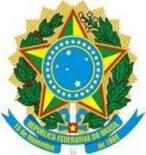 MINISTÉRIO DA EDUCAÇÃOINSTITUTO FEDERAL DO ESPIRITO SANTO CAMPUS BARRA DE SÃO FRANCISCORodovia ES 320 – KM 118 – Zona Rural, Três Vendas/Valão Fundo, 29800-000 Barra de São Francisco – ES 27 2083-4500 RAMAL 4517 COORDENADORIA DE RELAÇÕES INSTITUCIONAIS E EXTENSÃO COMUNITÁRIA (REC)TERMO DE COMPROMISSO DE ESTÁGIO(anexar Plano de Estágio)Termo de Compromisso de Estágio, sem vínculo empregatício, em acordo com a Lei nº 11.788 de 25/09/2008, celebrado entre:A – UNIDADE CONCEDENTERazão Social/Nome*:  					 Endereço: 		N°:		 Bairro: 	Cep:			 Cidade:			UF: 		Telefone(s): 	E-mail: 	CNPJ/ITR: 	Inscrição Estadual:  	Registro Profissional*: 	Licença Municipal*:  	*Em caso de profissional liberal de nível superiorNesse ato representada por:Representante Legal da Unidade Concedente:  		 Cargo:			 Telefone(s): 	E-mail:  	B – ESTAGIÁRIO(A)Nome:								 Matrícula 	CPF: 		RG:				 Endereço: 			N°:		 Bairro: 		Cep:		 Cidade:				UF: 		Telefone(s): 	E-mail:		 Apólice de seguro nº: 		Validade:		 Seguradora:  				Responsável Legal (para alunos(as) menores):  	CPF: 	RG: 	Telefone:  	C – INSTITUIÇÃO DE ENSINOInstituto Federal de Educação, Ciência e Tecnologia do Espírito Santo (Ifes) – campus Barra de São Francisco, situado na Rodovia ES 320, Km 118, Sn, Zona Rural, CEP 29800-000 – Barra de São Francisco/ES, inscrita no CNPJ sob o n°10.838.653/0021-41, neste ato representado pelo(a) Representante da Coordenadoria de Relações Institucionais e Extensão Comunitária – REC.A Unidade Concedente, o(a) Estagiário e a Instituição de Ensino, identificados nos itens A, B e C do preâmbulo, têm entre si justo e contratado o seguinte:DO OBJETOCláusula 1ª – Esse instrumento tem por objetivo formalizar as condições para realização de estágio de estudante e particularizar a relação jurídica especial existente entre o(a) estudante, a unidade concedente e ainstituição de ensino, caracterizando não vinculação empregatícia, nos termos da Lei nº 11.788/08, e da Lei n° 9.394/96.Cláusula 2ª – O estágio visa o aprendizado de competências próprias da atividade profissional e à contextualização curricular, objetivando o desenvolvimento do educando para a vida cidadã e para o trabalho. DA VIGÊNCIA E JORNADACláusula   3ª   –   O   presente   Termo   terá   vigência   de    /      /	a        /      / 	devendo o(a) estagiário(a) desenvolver suas atividades em horário conforme descrito no Plano de Estágio anexo a esse Termo de Compromisso de Estágio, observando o disposto no Art. 10, parágrafo II, inciso 2º da lei nº 11.788/08.Cláusula 4ª – O recesso a que faz jus o(a) estagiário será concedido dentro do período de vigência desse Termo, nos termos do Art. 13 da Lei 11.788/08, preferencialmente durante as férias escolares.DA BOLSA, CONTRAPRESTAÇÃO E BENEFÍCIOSCláusula 5ª – A Unidade Concedente concederá, mensalmente ao estagiário, uma bolsa auxílio no valor de R$ 	( 	) e/ou a contraprestação de  		.A bolsa e/ou a contraprestação é obrigatória no caso de Estágio Não Obrigatório, bem como a concessão de auxílio transporte no valor de R$ 	( 	 	). No caso de Estágio Obrigatório, é facultativa a concessão da bolsa e/ou contraprestação e do auxílio transporte.Cláusula 6ª – A Unidade Concedente oferecerá ainda os seguintes benefícios (facultativo):  	.DAS RESPONSABILIDADES DAS PARTESCláusula 7ª – Constituem obrigações da Unidade Concedente:Zelar pelo cumprimento desse Termo de Compromisso de Estágio;Facilitar as atividades do(a) Professor(a) Orientador(a), para que este, juntamente com o(a) Supervisor(a) de Estágio, possa orientar e supervisionar o(a) Estagiário(a) durante suas atividades;Acompanhar e avaliar o(a) Estagiário(a), por meio do(a) Supervisor(a) de Estágio designado, o(a) Sr(a). 	, que ocupa o cargo/função de 	  nessa	Unidade Concedente, e possui formação profissional e/ou acadêmica compatível com a habilitação do(a) estagiário(a);Providenciar, para cada aluno(a) contratado(a) como estagiário(a), seguro contra acidentes pessoais, cujo os dados da apólice estão indicados no preambulo B, sendo necessário anexar uma cópia da apólice a documentação de estágio. No caso de Estágio Obrigatório, a responsabilidade pela contratação do seguro poderá ser assumida pela Instituição de Ensino;Manter a disposição da fiscalização os documentos que comprovem a relação de estágio com os(as) contratados(as);Enviar com periodicidade mínima de 6 (seis) meses, relatório de atividades, em formulário cedido pela Coordenadoria de Relações Institucionais e Extensão Comunitária (REC) do Ifes – campus Barra de São Francisco;Por ocasião da finalização do estágio, entregar termo de realização em formulário fornecido pela Coordenadoria de Relações Institucionais e Extensão Comunitária (REC) do Ifes – campus Barra de São Francisco;Reduzir a jornada de estágio pela metade nos períodos de avaliação na instituição de ensino, conforme declaração emitida pelo Ifes – campus Barra de São Francisco e apresentado pelo(a) estagiário.Cláusula 8ª – Constituem obrigações do(a) estagiário(a):Cumprir as normas internas da Unidade Concedente;Desenvolver atividades compatíveis com sua habilitação, conforme Plano de Estágio anexo;Zelar pelos instrumentos, equipamentos, materiais e instalações que lhe forem confiados, reservando- se à Unidade Concedente o direito de responsabilizá-lo pelos danos por ele causados por imprudência, negligência ou imperícia;O(a) Estagiário se compromete a não divulgar quaisquer informações, dados ou trabalhos reservados ou confidenciais de que tiver conhecimento em decorrência do estágio, podendo responder por perdas e danos decorrentes da inobservância das normas internas da unidade Concedente;Informar de imediato e por escrito à Unidade Concedente qualquer fato que interrompa, suspenda ou cancele sua matrícula no Ifes – campus Barra de São Francisco, arcando com qualquer ônus pela ausência dessa informação;Apresentar à Coordenadoria de Relações Institucionais e Extensão Comunitária (REC) do Ifes – campus Barra de São Francisco, quando solicitado, relatórios a serem preenchidos em formulários disponibilizados pela mesma, bem como outros documentos referente ao seu estágio.Cláusula 9ª – Constituem obrigações da Instituição de Ensino:Zelar pelo cumprimento desse Termo de Compromisso de Estágio;Avaliar as instalações da Unidade Concedente e sua adequação à formação cultural e profissional do(a) educando(a);Indicar Professor(a) Orientador(a) de estágio, com formação na área do estágio, que será responsável pelo acompanhamento e avaliação das atividades desenvolvidas, conforme Plano de Estágio anexo;Informar os períodos de avaliações acadêmicas.DA RESCISÃOCláusula 10ª – Os contratantes poderão denunciar e considerar rescindido esse Termo de Compromisso a qualquer tempo, mediante comunicação escrita.Cláusula 11ª – O presente Termo de Compromisso de estágio ficará automaticamente rescindido nas seguintes hipóteses:Quando as atividades desenvolvidas pelo(a) estagiário(a) não forem compatíveis com a habilitação do mesmo;Quando o(a) estagiário(a) desistir do curso, trancar a matrícula ou não cumprir o convencionado nesse Termo;Quando o(a) estagiário(a) não comparecer ao estágio por período superior a 10(dez) dias consecutivos, sem justa causa.DO FOROCláusula 12ª – De comum acordo, as partes elegem o Foro da Justiça Federal, seção Judiciária do Espírito Santo, em Cachoeiro de Itapemirim, renunciando desde logo a qualquer outro para dirimir qualquer questão que se originar e que não possa ser resolvida amigavelmente.Barra de São Francisco/ES, 	de 	de 	.Estagiário (a) (assinatura)Responsável Legal* (assinatura)*Para alunos menoresRepresentante Legal da Unidade Concedente (assinatura e carimbo)Representante Legal da Instituição de Ensino (assinatura e carimbo)